TÍTULO DO TRABALHOEM LETRA MAIUSCULAMestrando / Doutorando: Nome do AlunoOrientador: Prof. Dr. XXXX Co-orientador: Prof. Dr. XXXXXXTERESINA- PIANONOME DO ALUNO EM LETRA MAIUSCULATÍTULO DO TRABALHOEM LETRA MAIUSCULADissertação / Tese  submetida ao Programa de Pós-Graduação em Ciência e Engenharia dos Materiais da Universidade Federal do Piauí – UFPI, como requisito complementar à obtenção do título de Mestre / Doutor em Ciência e Engenharia dos Materiais.Orientador: Prof. Dr. XXXX Co-orientador: Prof. Dr. XXXXXXTERESINA- PIANOFOLHA PARA FICHA CATALOGRÁFICANOME DO DISCENTEtítulo do trabalho: subtítulo do trabalho Dissertação / Tese apresentada ao Programa de Pós-Graduação em Ciência e Engenharia dos Materiais da Universidade Federal do Piauí – UFPI, como requisito parcial à obtenção do título de Doutorado em Ciência e Engenharia dos Materiais._____________________________________________Orientador_____________________________________________Membro da Banca 1_____________________________________________Membro da Banca 2_____________________________________________Membro da Banca 3_____________________________________________Membro da Banca 4DEDICATÓRIA AGRADECIMENTOSRESUMOABSTRACTLISTA DE FIGURASFigura 1: Descrição 	22Figura 2: Descrição	24Figura 3: Descrição.	26Figura 4: Descrição	27Figura 5: Descrição	27Figura 6: Descrição.	28Figura 7: Descrição.	30Figura 8: Descrição.	32Figura 9: Descrição	35Figura 10: Descrição	41Figura 11: Descrição.	45Figura 12: Descrição	47Figura 13: Descrição	47Figura 14: Descrição	48Figura 15: Descrição	50Figura 16: Descrição.	52Figura 17: Descrição	53Figura 18: Descrição	56Figura 19: Descrição	57Figura 20: Descrição	60LISTA DE TABELASTabela 1: Descrição	29Tabela 2: Descrição	32Tabela 3: Descrição	40Tabela 4: Descrição	51Tabela 5: Descrição	55LISTA DE ABREVIATURASINTRODUÇÃO2. OBJETIVOS 2.1 GERALDescrever (pode usar tópicos).2.2 ESPECIFICOSDescrever (pode usar tópicos).3. REFERENCIAL TEÓRICO4. PARTE EXPERIMENTAL5. RESULTADOS E DISCUSSÕES6. CONCLUSÕES7. REFERÊNCIAS (USAR ESTA FORMATAÇÃO PARA MODELO ABNT)AMBROSIO, F. B.; ALVES, D. A.; FECHINE, G. J. M. Estudo da biodegradabilidade de polímeros por meio do respirômetro de Bartha. Revista Mackenzie de Engenharia e Computação, v. 11, n. 1, p. 46–55, 2012. CAZÓN, P.; VÁZQUEZ, M.; VELAZQUEZ, G. Cellulose-glycerol-polyvinyl alcohol composite films for food packaging: Evaluation of water adsorption, mechanical properties, light-barrier properties and transparency. Carbohydrate Polymers, v. 195, n. January, p. 432–443, 2018. PAPALIA, I. DA S.; LONDERO, P. M. G. Extração de zeína e sua aplicação na conservação dos alimentos. Ciência Rural, v. 42, n. 2, p. 552–559, 2015. PESSINI, P. Blendas poliméricas biodegradáveis de pla/phb compatibilizadas com argilas organofílicas. [Dissertação de Mestrado] Universidade Federal Do Rio Grande Do Sul, 2018.PINHEIRO, D. M.; PORTO, K. R. D. A.; MENEZES, M. E. D. S. A Química Dos Alimentos : Carboidratos, Lipídeos, Proteínas, Vitaminas e Minerais. Edufal, p. 1–54, 2005. SCAFFARO, R.; SUTERA, F.; BOTTA, L. Biopolymeric bilayer films produced by co-extrusion film blowing. Polymer Testing, v. 65, n. July 2017, p. 35–43, 2018. SHARMA, R.; JAFARI, S. M.; SHARMA, S. Antimicrobial bio-nanocomposites and their potential applications in food packaging. Food Control, v. 112, n. September 2019, p. 107086, 2020.VERBEEK, C. J. R.; BERG, L. E. VAN DEN. Extrusion processing and properties of protein-based thermoplastics. Macromolecular Materials and Engineering, v. 295, n. 1, p. 10–21, 2010. ZHU, R.; LIU, H.; ZHANG, J. Compatibilizing effects of maleated poly(lactic acid) (PLA) on properties of PLA/soy protein composites. Industrial and Engineering Chemistry Research, v. 51, n. 22, p. 7786–7792, 2012. SUGESTÕES PARA TRABALHOS FUTUROS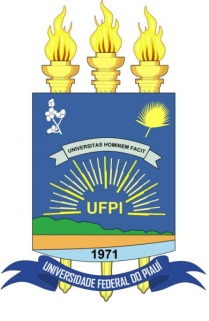 UNIVERSIDADE FEDERAL DO PIAUICENTRO DE TECNOLOGIAPROGRAMA DE PÓS-GRADUAÇÃO EM CIÊNCIA E ENGENHARIA DOS MATERIAIS